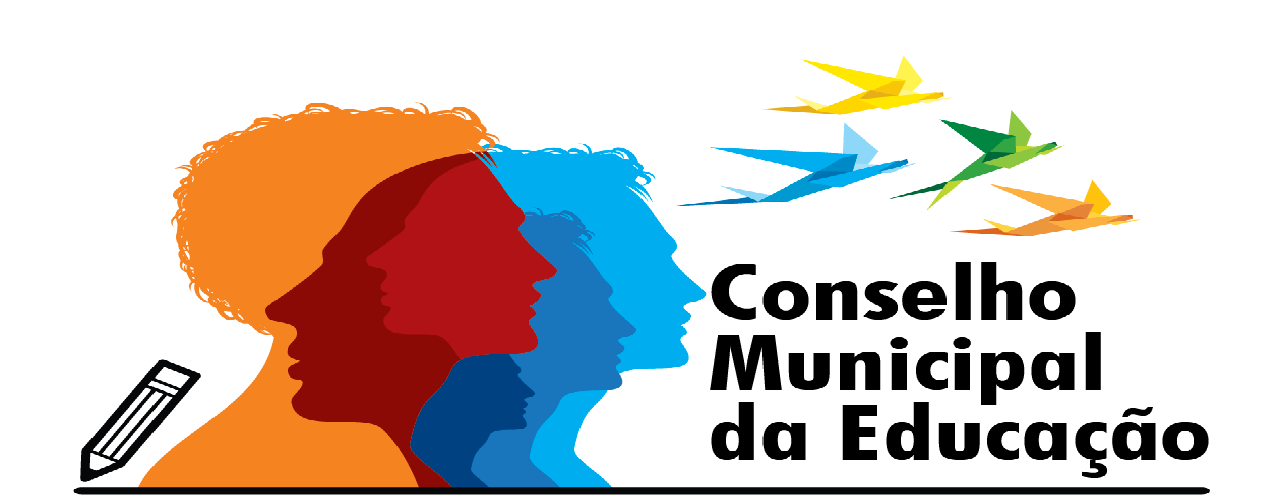 ATA DA  PRIMEIRA REUNIÃO EXTRAORDINÁRIA CONSELHO MUNICIPAL DE EDUCAÇÃO ESTÂNCIA TURÍTICA DE SALTO/SP.Aos trinta dias dias do mês de janeiro  do ano de dois mil e vinte , reuniram-se às dezoito horas os membros conselheiros abaixo mencionados, sob a Presidência da senhora Evelize Assunta Padovani , na sala nove do CEC, sito à Rua Prudente de Moraes, Salto/SP.Iniciou-se a presente reunião com os agradecimentos da senhora Presidente pela presença de todos.Foi apresentada a pauta a todos os presentes em ppt: processo 144/2020 e processo 599/2020. Em decorrência da ausência da senhora secretária Senhora Fernanda Barbutto e demais componentes da Secretaria de Educação do município de Salto/SP, foi deliberado pelo Conselho que deverá ser respondido a este colegiado via ofício. Também em pauta, explanação sobre readaptados e critérios de movimentação. Será oficiado à Secretaria em documento deliberado pelo Conselho. Após, foi lido o Regimento Interno em sua íntegra com destaques para as Câmaras Temáticas. Ficou acordado que os presentes e membros deverão ler na íntegra para destaques em reunião próxima. Também foi enviado pelo correio eletrônico aos conselheiros o Plano de Ação 2019/2020 que deverá ser lido pelos conselheiros para deliberação em reunião futura. Após acordado entre os presentes, Regimento e Plano de Ação, foi estabelecida a data de 19 de fevereiro de 2020 para a reunião próxima. Este Conselho também deliberou sobre a ida dos conselheiros a cidade de Santos no próximo dia 07 de fevereiro de 2020, onde deverão estudar sobre o FUNDEB. Será enviado ofício à SEME para autorização de transporte. Foi deliberado em questão documento a ser dirigido aos Supervisores de Ensino da Rede Municipal de Salto, para que façam contato com os funcionários da Rede de Educação Municipal de Salto ( gestores, docentes, funcionários) para participarem ativamente das reuniões do CONSELHO MUNICIPAL DE EDUCAÇÃO DE SALTO. Também será oficiado ao Dirigente Regional de Ensino de Itu, ofício para que em ATPC possa este colegiado divulgar as ações do Conselho Municipal de Salto. Que os pares sejam eleitos e não indicados. Deverá ser enviada a ata de eleição ao Conselho Municipal de Salto, como critério de participação. Também será enviado ofício à Câmara Municipal de Salto para que seja criado projeto de lei em que os servidores sejam dispensados de horários de aulas ou trabalho pedagógico coletivo para participação em reuniões ordinárias e extraordinárias, sem prejuízo de vencimentos.  Eu  Rodrigo Lucas de Oliveira, Secretário do Conselho Municipal de Educação da Estância Turística de Salto, digitei a presente ATA que será encaminhada por e-mail.Rodrigo Lucas de Oliveira_______________________________________Eliane Carrijo City Vasconcellos__________________________________Rita Leite Diniz_______________________________________________Rita de Cássia da Silva Tancredo_________________________________Adriana Aparecida Francelino de Souza____________________________